Декларационная кампания 2021 года.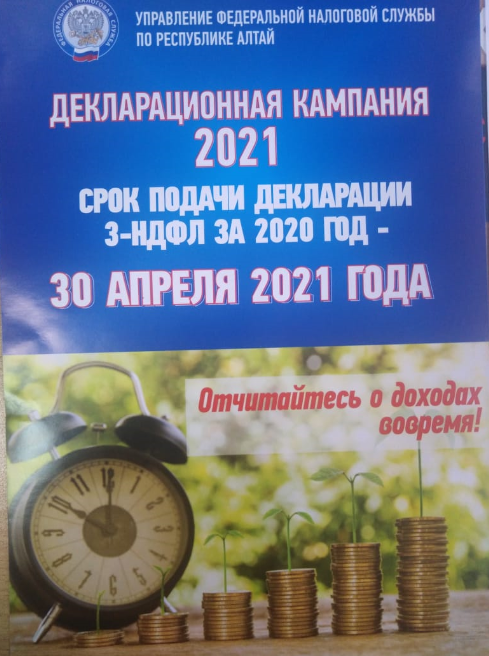 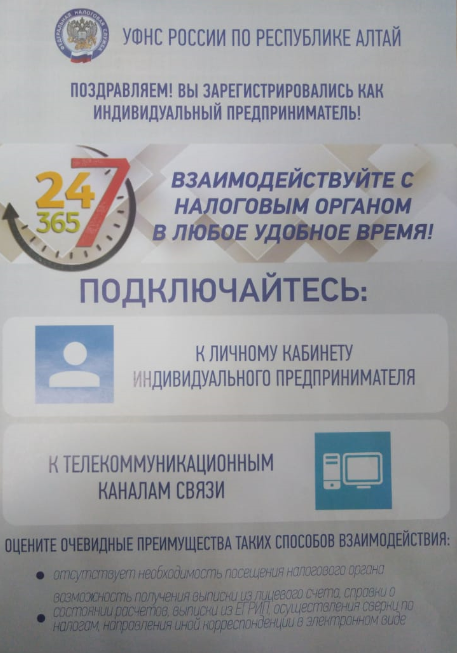 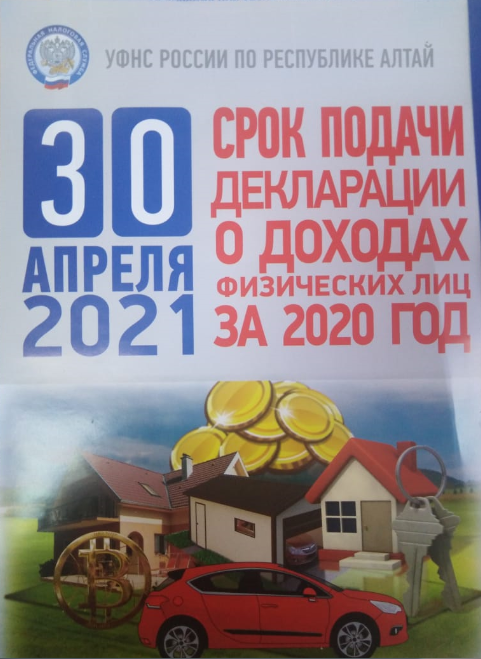 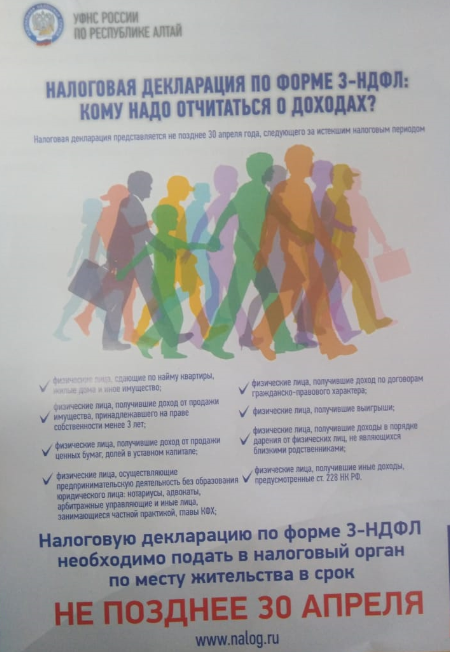 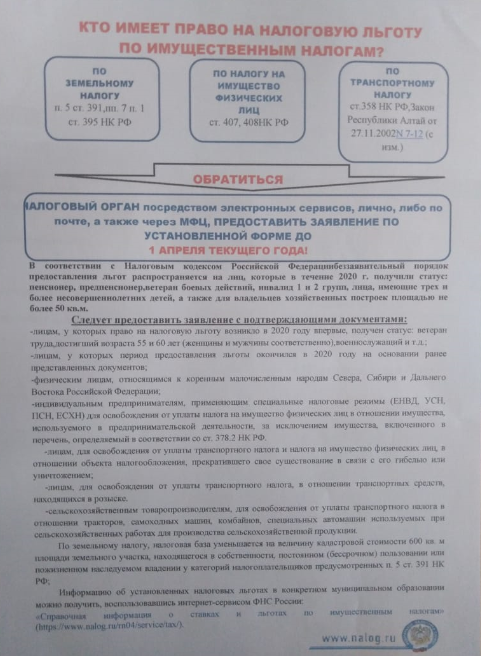 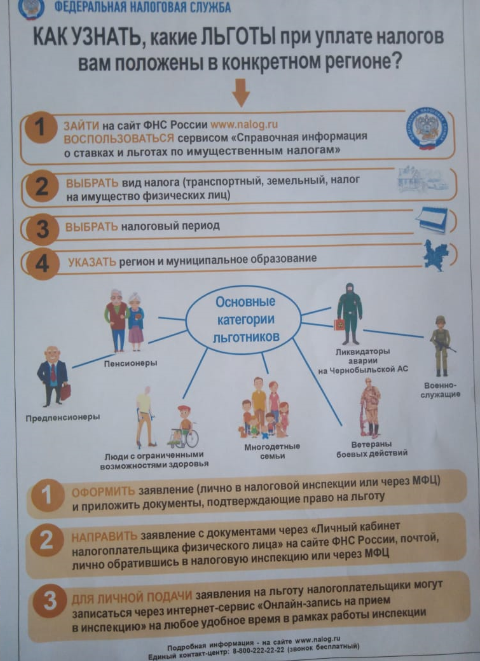 